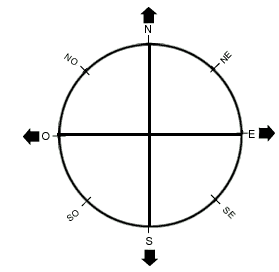 ............................................................................................................ 